2023 UUCWC Spring Auction – Online April 29 – May 6    Contribution Ideas and Information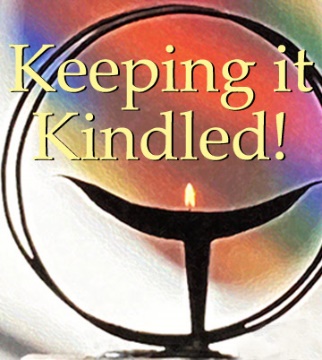 Food, events, gift cards, and custom services are popular things to offer for the auction. How can you contribute?  An online Contribution form is available on the church website under the Giving tab through the Spring Auction page. Or, you may contact the auction team at auction@uucwc.org.  Contribution deadline. Auction contribution forms with descriptions no later than March 31, so we can include the descriptions in the auction book available April 16th; it is also posted on the church website. You can submit a contribution from using the link on the UUCWC website under Giving/Spring Auction.  Physical Items: Since this is not a yard sale, we ask that ask that physical items be in like-new condition and be worth at least $25.  Please note that we are not able to accept art or large furniture.  Examples of past auction contributions – with pandemic-safe modificationsEvents and Social Gatherings: We expect hosts to follow the CDC guidelines in effect at the time of the event. Feel free to be creative! Some tech assistance is available, and some examples are below. Food: We all have to eat! Always popular: dinners – either delivered or offered as a culinary event can be scheduled throughout the year. Outdoor dining is always popular. Consider Co-hosting a meal with others Offer a special or custom dish as a delivered item (chili, cheesecake, baked goods, soups/stews, etc!)Offer to host and join the winners for a dinner at a restaurant.   Activities/Events:  Do you have a favorite place, festival, museum, concert, playhouse, art show or other attraction that you like to attend yourself?  Consider offering passes or host someone at an activity that you enjoy.  Could you offer a cover the costs of special get-away to a scenic attraction, or offer a week or weekend in your vacation home? This is a very popular item and a great way to raise funds for the church. Socially distanced alternatives include: road rally or barn tour concluding with to-go picnic, summer scavenger hunt for families, remote zoom travelogue presentations, pet photo contest (dress ups, owner look-alikes etc.)Games/Sports:  Offer to lead small group outdoor activities that you enjoy such as Host activities such as biking, tennis, fishing, hiking, golf, canoeing and kayaking.  Host online versions of card/board games, trivia, bingo, poker, movies and parties, which are good for the less athletic.   Skills or Services to Share or Teach:  Perhaps you learned a new craft or skill during quarantine and would be willing to share online or in a small group such as:Technical and Spiritual workshops: Medicare Supplement Plans, Meditation, YogaCrafts: Knitting for beginners, Asian cooking, Woodworking, Beading/jewelry, Pie crust, etc.Service/Help:  People need lots of help around the house and lending your skills may not cost you money out of pocket but will be of great value to others. Provide online technology assistance, yard work, spring cleaning, pet sitting, child care, closet or garage organizing, and house sitting 
See any Auction Team member to talk about contributing or call or email auction co-chairs  Barbara Drew, Lori O’Neil, Jayme Trott and Marcia Wittmann at auction@uucwc.org and they will help you.   